Regulamin konkursu
BEE_żuteria w karnawaleKarnawałowa biżuteria inspirowania pszczołami i ich życiem
  PRZEPISY OGÓLNE1.1.Organizatorem konkursu jest Wojewódzki Związek Pszczelarzy w Łodzi.1.2.Konkurs jest organizowany na zasadach określonych niniejszym regulaminem 
i zgodnie z powszechnie obowiązującymi zasadami prawa.1.3. Warunkiem przystąpienia do konkursu jest  pisemna akceptacja niniejszego regulaminu wraz z klauzulą dotyczącą przetwarzania danych osobowych ( zał. 1) oraz oznaczenie pracy identyfikatorem ( zał. 2)1.4.Celem konkursu jest:Rozwijanie zamiłowania do przyrody poprzez wskazanie uczniom piękna i fenomenu natury.Popularyzacja i poszerzenie wiedzy uczniów z zakresu entomologii zwłaszcza owadów zapylających.Rozwijanie wyobraźni i kreatywności uczniów poprzez wykorzystanie różnorodnych  materiałów do tworzenia biżuterii użytkowej. 1.5. Konkurs przeznaczony jest dla wszystkich uczniów szkół podstawowych. Uczniowie rywalizują w dwóch kategoriach:1 kategoria: klasy I-III 2 kategoria: klasy IV-VIII PRZEPISY DOTYCZĄCE PRAC2.1. Przedmiotem konkursu jest wykonanie biżuterii inspirowanej pszczołami i ich życiem. 2.2 Do wykonania biżuterii można używać różnorodnych materiałów ( biżuteria musi być wykonana w taki sposób aby można było ją swobodnie użytkować). 2.3.Ocenie będą podlegały:elementy inspirowane pszczołami i ich życiem pomysłowość i oryginalność,estetyka wykonania.2.4 Biżuterię należy dostarczyć do siedziby Wojewódzkiego Związku Pszczelarzy w Łodzi przy ul. Północnej 27/29 w Łodzi (Budynek KOWR)2.5. Do pracy należy przymocować  identyfikator pracy ( zał. Nr 2) oraz pisemną akceptację niniejszego regulaminu wraz ze zgodą na przetwarzanie danych osobowych 
(zał. Nr 1). 2.6. Organizator zastrzega sobie prawo do dyskwalifikowania prac nie spełniających wymienionych wyżej wymogów.TERMINARZ3.1.Termin dostarczenia biżuterii do 5 lutego 2024r.3.2.Organizator powoła Komisję Konkursową (Jury).

3.3.  O terminie uroczystego rozdania nagród zwycięzcy konkursu zostaną powiadomieni przez organizatora za pośrednictwem szkół do dnia 10 lutego 2024.

3.4.Wyniki Konkursu zostaną podane także na stronie http://www.wzp-lodz.com.pl/ oraz na https://www.facebook.com/wzplodz/, gdzie zamieścimy także zdjęcia nagrodzonej biżuterii.
NAGRODY I WYRÓŻNIENIA 4.1. Nagrodzone zostaną 3  miejsca w każdej kategorii wiekowej (nagrody rzeczowe, nasiona roślin miododajnych i dyplomy). Przewidziane są również wyróżnienia.4.2 Pamiątkowe dyplomy dla wszystkich uczestników zostaną przesłane na adresy mailowe szkół do których uczęszczają uczestnicy konkursu. 4.3 Dodatkową nagrodą dla wszystkich uczestników konkursu będą warsztaty pszczelarskie poprowadzone w siedzibie WZP w Łodzi , przy ul. Północnej 27/29 
w dniu rozdania nagród rzeczowych. WYKORZYSTANIE PRAC NAGRODZONYCH I WYKORZYSTANYCH5.1. Organizator uzyskuje prawo do umieszczania fotografii prac na stronach http://www.wzp-lodz.com.pl/, https://www.facebook.com/wzplodz/ i w materiałach publikowanych przez WZP dotyczących popularyzowania wiedzy pszczelarskiej i idei wzorowania się człowieka na otaczającej go przyrodzie, a także do wielokrotnej ekspozycji fotografii prac konkursowych.

5.2. Uprawnienia, o których mowa powyżej, przysługują Organizatorowi nieodpłatnie, 
na podstawie oświadczeń złożonych przez opiekunów prawnych uczniów biorących udział 
w konkursie.Załącznik nr 1  WYPEŁNIAMY DRUKOWANYMI  LITERAMI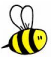 Ja niżej podpisany opiekun prawny zapoznałem/am  się z Regulaminem Konkursu „BEE_żuteria w karnawale” i w pełni akceptuję jego warunki. Jednocześnie Wyrażam zgodę na przetwarzanie danych osobowych mojego dziecka :
 
………………………………………………………………………………………………………………………
 (imię i nazwisko)
uczęszczającego do klasy  nr: …………,  w szkole:……………………………………………………………………………………………….………………………………………………………………………………………………………………………………………
( nazwa i adres szkoły ) przez Organizatora konkursu „BEE_żuteria w karnawale” w celach wynikających z regulaminu tego Konkursu, zgodnie z ustawą z dnia 29 sierpnia 1997 roku o ochronie danych osobowych (Dz. U. z 1997 r., nr 133, poz. 883 
z późniejszymi zmianami). Poprzez dostarczenie biżuterii na Konkurs nieodpłatnie przenoszę na Organizatora wszelkie autorskie prawa majątkowe do nich, na wszystkich polach eksploatacji, o których mowa w art. 50 Ustawy 
z dnia 4 lutego 1994 roku o prawie autorskim i prawach pokrewnych (Dz. U. Z 2000 r., Nr 80, poz. 904 z późn. zmianami).Data							Czytelny podpis (imię i nazwisko)

………………………………….. 					opiekuna prawnego: 
 ……………………………………………………
Załącznik nr 2  
  Identyfikator pracy WYPEŁNIAMY DRUKOWANYMI  LITERAMI     Imię i nazwisko ucznia……………………………………….…………………………………………    Klasa……………………………………………………………………………………………………………….     Nazwa i adres szkoły  ……………………………………………………………………………..………      ……………………………………………………………………………………………………………………………